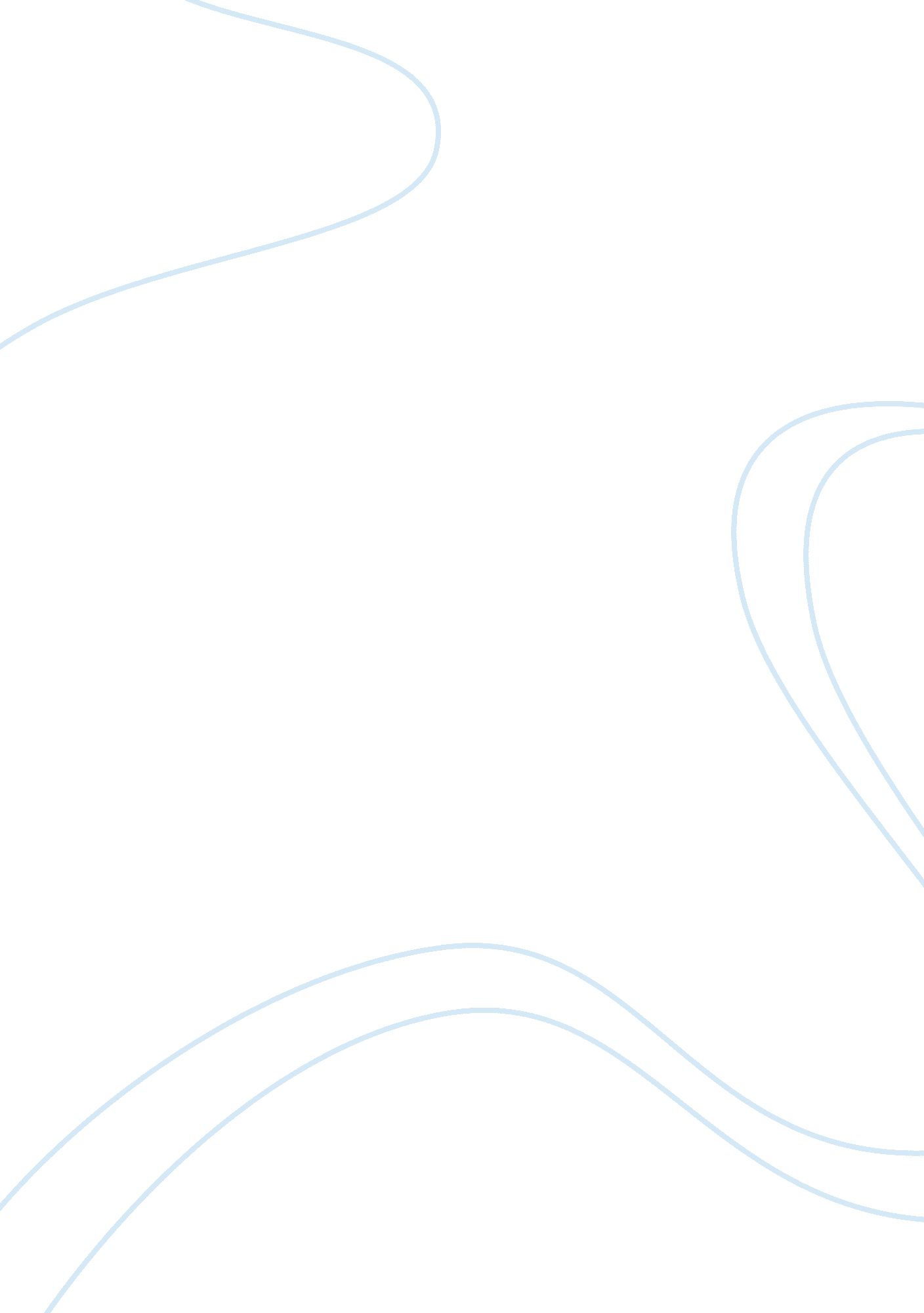 Noting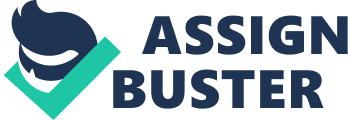 UGC (Establishment and Maintenance of Institutions) Regulations, 1985 UGC Regulations, 1985 regarding the Minimum Standards of Instruction for the Grant of the First Degree UGC Regulations, 1991 regarding Minimum Qualifications for Appointment of Teachers in Universities and Colleges List of Degrees specified for the purposes of Section 22 of the UGC Act. THE UNIVERSITY GRANTS COMMISSION ACT, 1956 Considered a leader, a statesman, and a humanist, William Jefferson Clinton's genius exemplifies many characteristics of the Age of Modernism and Pluralism in Westernculture. The Age of Modernism and Pluralism is said to be a culmination of the previous two major periods in human history. Modernism has the " quest for an authoritatively-rational aesthetics, ethics, and knowledge indicative of the Enlightened Period" (" PostModernism", 2005), and the higher ideals ofrespectfor people's rights and liberty brought forth during the Romantic period. Former president Bill Clinton's contributions to social and civil reforms in the United States, his support of the spread of democracy throughout the world, and his previous and ongoing support for the humanities constitute this nomination for the 20th Century Genius Award. 